Тест по теме правовое поведение, правонарушение 1. Запишите слово, пропущенное в схеме: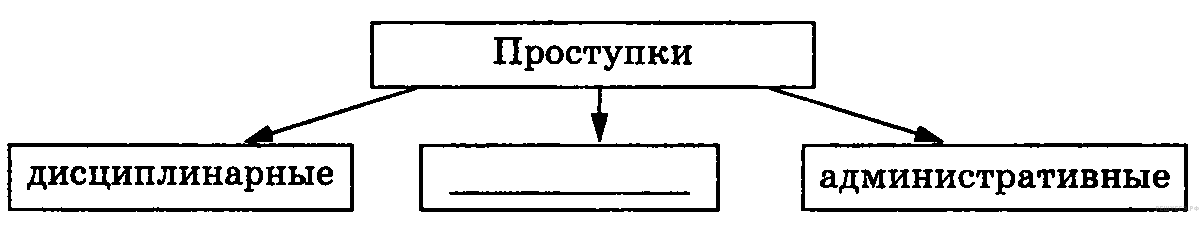 2. Запишите слово, пропущенное в схеме.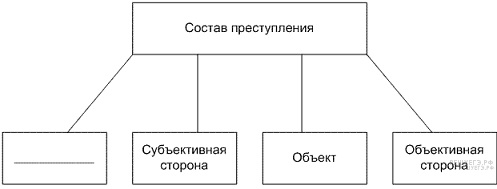 3. Запишите слово, пропущенное в таблице.4. Запишите слово, пропущенное в таблице.5. Запишите слово, пропущенное в схеме.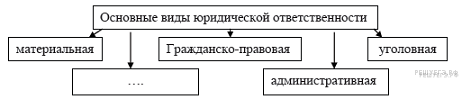 6. Найдите понятие, которое является обобщающим для всех остальных понятий представленного ниже ряда. Запишите это слово (словосочетание).Преступление, дисциплинарный проступок, административный проступок, гражданский проступок, правонарушение7. Ниже приведен ряд характеристик. Все они, за исключением двух, относятся к понятию «правоотношение».1) охраняемое государством; 2) урегулированное нормами права; 3) виновное; 4) общественноопасное; 5) общественное отношение; 6) содержит права и обязанности участников.8. Ниже приведён перечень терминов. Все они, за исключением двух, относятся к понятию «правонарушение».1) деяние2) соблюдение закона3) правовой обычай4) неосторожность5) умысел6) вина9. Ниже приведён ряд терминов. Все они, за исключением двух, относятся к участникам уголовного судопроизводства со стороны обвинения.1) следователь2) потерпевший3) прокурор4) адвокат (защитник)5) дознаватель6) обвиняемый10. Ниже приведён ряд терминов. Все они, за исключением двух, являются участниками уголовного судопроизводства со стороны обвинения.1) адвокат (защитник)2) обвиняемый3) прокурор4) потерпевший5) следователь6) дознаватель11. Ниже приведён перечень терминов. Все они, за исключением двух, обозначают виды юридической ответственности.1) материальная; 2) дисциплинарная; 3) судебная; 4) уголовная; 5) досрочная; 6) административная.12. Ниже приведён перечень терминов. Все они, за исключением двух, относятся к видам юридической ответственности, установленным законодательством Российской Федерации.1) уголовная; 2) экологическая; 3) гражданско-правовая; 4) дисциплинарная; 5) административная; 6) трудовая.13. Найдите в приведенном ниже списке примеры гражданского правонарушения и укажите цифры, под которыми они указаны.1) невыполнение издательством условий договора с автором романа2) захват заложников в здании школы3) курение студентами в здании университета4) нарушение правил пожарной безопасности5) сброс отходов производства в реку6) невыплата кредита банку14. Найдите в приведённом ниже списке административные правоотношения и запишите цифры, под которыми они указаны.1) отношения министерств и ведомств2) отношения паспортно-визовой службы с гражданами3) отношения судьи и обвиняемого в убийстве человека4) отношения фирмы-производителя и магазина5) отношения драматурга-сценариста с киностудией6) отношения управления образования с гимназией15. Найдите в списке примеры административных проступков и запишите цифры, под которыми они указаны.1) Гражданин Н. распылял на улице баллончик со слезоточивым газом.2) Гражданка К. припарковала свой автомобиль на газоне в парке.3) Бригада строителей нарушила сроки строительства загородного коттеджа для гражданина П.4) Молодой человек, гуляя в парке с подругой, написал на скамейке свое имя и имя девушки ярким маркером.5) Директор фирмы уволил заместителя главного бухгалтера на основании утраты им доверия.16. Найдите в списке гражданско-правовые проступки и запишите цифры, под которыми они указаны.1) гражданин Н. превысил скорость движения при въезде во двор дома2) граждане Р. производили ремонт своей квартиры в ночное время3) гражданин М. не смог вернуть взятые в долг у гражданина Н. деньги в установленный срок4) магазин отказался принять у покупательницы приобретённое ею бракованное платье5) Гражданин Ш. вновь опоздал на работу, ссылаясь на автомобильные пробки на трассе6) издательство выпустило дополнительный тираж книги, не уведомив автора и не выплатив ему гонорар17. Выберите верные суждения об уголовной ответственности в соответствии с УК РФ и запишите цифры, под которыми они указаны. Цифры укажите в порядке возрастания.1) Уголовной ответственности подлежат только вменяемые лица.2) Субъектами уголовной ответственности являются физические и юридические лица.3) По общему правилу уголовной ответственности подлежат лица, достигшие 16 лет.4) Лица, совершившие преступление в состоянии опьянения, подлежат уголовной ответственности.5) Закон, отменяющий или смягчающий уголовную ответственность, обратной силы не имеет.18. Выберите верные суждения о дисциплинарной ответственности и запишите цифры, под которыми они указаны. Цифры укажите в порядке возрастания.1) Дисциплинарная ответственность возникает в случае нарушения работником трудовой дисциплины.2) Совершение работником дисциплинарного проступка всегда влечёт за собой применение к нему мер дисциплинарной ответственности.3) Наложение дисциплинарного взыскания всегда оформляется письменным приказом работодателя.4) Работодатель может применять к работнику любые меры дисциплинарной ответственности, не запрещённые законом.5) Работник может оспорить наложенное на него дисциплинарное взыскание.19. Выберите верные суждения об административной ответственности и запишите цифры, под которыми они указаны.Цифры укажите в порядке возрастания.1) Субъектами административной ответственности являются физические, юридические и должностные лица.2) По общему правилу административная ответственность наступает с 16 лет.3) Административные наказания назначаются только судом.4) Административная ответственность устанавливается только федеральными законами.5) Административная ответственность не влечёт за собой судимость.20. Выберите верные суждения о юридической ответственности и запишите цифры, под которыми они указаны.Цифры укажите в порядке возрастания.1) Совершение общественно опасного противоправного деяния всегда влечёт за собой наступление юридической ответственности.2) Обязательным условием юридической ответственности является наличие вины.3) Юридическая ответственность заключается в применении к правонарушителю мер государственного принуждения.4) В правовой системе Российской Федерации выделяется три вида юридической ответственности.5) Юридическая ответственность несёт в себе воспитательную функцию.21. Выберите верные суждения о формах юридической ответственности. Запишите цифры, под которыми они указаны.Цифры укажите в порядке возрастания.1) Работодатель имеет право привлекать работников к дисциплинарной ответственности в предусмотренных законодательством случаях.2) Субъектами административной ответственности являются как физические, так и юридические лица.3) Формой административной ответственности является полное возмещение вреда.4) Уголовная ответственность наступает за совершение проступка.5) Уголовное наказание влечёт присущее только уголовной ответственности правовое последствие — судимость.22. Выберите верные суждения о юридической ответственности и её функциях. Запишите цифры, под которыми они указаны.Цифры укажите в порядке возрастания.1) Если вред, причинённый нарушителем, имеет обратимый характер, юридическая ответственность не обязательно обеспечивает его восполнение.2) Компенсационная функция юридической ответственности подразумевает, что юридическая ответственность имеет цель не только наказать правонарушителя, но и перевоспитать его.3) Характер и объём лишений правонарушителя установлены в санкции юридической нормы.4) Юридическая ответственность устанавливается за нарушение правовых требований, а не за их выполнение.5) Превентивная функция юридической ответственности выражается в том, что наказание правонарушителя является средством предупреждения совершения новых правонарушений.23. Выберите верные суждения об отрасли административного права. Запишите цифры, под которыми они указаны.Цифры укажите в порядке возрастания.1) Методом административного права является закрепление равенства сторон.2) В качестве субъектов административного правоотношения выступают, с одной стороны, работники, с другой – предприятия и организации.3) В предмет административного права входят организационные управленческие отношения в сфере реализации исполнительной власти.4) Административное право устанавливает в качестве наказаний за административные проступки штраф, обязательные работы, дисквалификацию и т.д.5) Административное право является публичным правом, призванным обеспечить публичный интерес, регулируя отношения, связанные с управлением общественными процессами.24. Выберите верные суждения о юридической ответственности. Запишите цифры, под которыми они указаны.Цифры укажите в порядке возрастания.1) Юридическая ответственность наступает только за совершённое преступление.2) Юридическая ответственность предполагает государственное принуждение правонарушителя.3) Общей целью всех видов ответственности является охрана правопорядка, восстановление во всех возможных случаях нарушенных прав, пресечение и предупреждение правонарушений, исправление лиц, нарушивших нормы права.4) К дисциплинарным взысканиям относится штраф.5) Уголовная ответственность влечёт судимость.25. Выберите верные суждения об уголовной ответственности в РФ и запишите цифры, под которыми указаны соответствующие положения.1) Уголовная ответственность является правовым последствием совершения преступления.2) В соответствии с Трудовым кодексом РФ работник, регулярно опаздывающий к началу рабочего дня, может быть привлечён к уголовной ответственности.3) В соответствии с Уголовным кодексом РФ к уголовным наказаниям относятся штраф, обязательные работы, арест, лишение свободы на определённый срок и др.4) Уголовная ответственность применяется в целях восстановления социальной справедливости, а также исправления осуждённого и предупреждения совершения им новых преступлений.5) Уголовной ответственности по общему правилу подлежит лицо, достигшее ко времени совершения преступления 16-летнего возраста.26. Установите соответствие между проступками и видами юридической ответственности. К каждой позиции, данной в первом столбце, подберите соответствующую позицию из второго столбца.27. Установите соответствие между конкретной ситуацией и типом правоотношений, который она иллюстрирует: к каждой позиции, данной в первом столбце, подберите соответствующую позицию из второго столбца.28. Установите соответствие между проступками и их видами: к каждой позиции, данной в первом столбце, подберите соответствующую позицию из второго столбца.29. Установите соответствие между участниками уголовного судопроизводства и стороной, которую они представляют: к каждой позиции, данной в первом столбце, подберите соответствующую позицию из второго столбца.30. Установите соответствие между санкциями и видами юридической ответственности: к каждой позиции первого столбца подберите соответствующую позицию из второго столбца.31. Установите соответствие между конкретными примерами и типом правонарушений, который они иллюстрируют: к каждой позиции, данной в первом столбце, подберите позицию из второго столбца.32. Установите соответствие между примерами и мерами юридической ответственности в РФ: к каждой позиции, данной в первом столбце, подберите соответствующую позицию из второго столбца.33. Установите соответствие между участниками и сторонами уголовного судопроизводства: к каждому элементу, данному в первом столбце, подберите соответствующий элемент из второго столбца.ОТРАСЛИ ПРАВАРЕГУЛИРУЕМЫЕ ПРАВООТНОШЕНИЯ...Основы конституционного строя, территориальное устройство, правовой статус гражданина, систему государственных органов и органов местного самоуправленияАдминистративноеОтношения, складывающиеся в сфере государственного управления, деятельность правительства, министерств, ведомств, местных органов управленияВИД ОТВЕТСТВЕННОСТИОСОБЕННОСТЬУголовнаяНалагается за совершение (а также подготовку и покушение) преступления, предусмотренного нормами уголовного права...Основана на принципе возмещения ущерба, причинённого правонарушением; заключается в наложении судом на правонарушителя установленных законом обязанностей имущественного характераПРОСТУПОКВИД ЮРИДИЧЕСКОЙ ОТВЕТСТВЕННОСТИА) невыполнение условий договора займаБ) опоздание на работуВ) прогулГ) публичное оскорблениеД) безбилетный проезд1) гражданско-правовая2) дисциплинарная3) административнаяСИТУАЦИИТИПЫ ПРАВООТНОШЕНИЙA) супруги открыли семейный ресторанБ) автомобилист превысил разрешенную скорость в населенном пунктеB) отец и сын совершили разбойное нападение на инкассатораГ) супруги подали в ЗАГС заявление о расторжении бракаД) родители подарили сыну легковой автомобиль1) уголовные2) семейные3) административные4) гражданскиеПРОСТУПКИВИДЫ ПРОСТУПКОВА) переход дороги в неположенном местеБ) неуплата в срок арендной платыВ) прогул работыГ) нарушение договора меныД) нарушение правил пожарной безопасности1) гражданский2) административный3) дисциплинарныйУЧАСТНИКИ УГОЛОВНОГО СУДОПРОИЗВОДСТВАСТОРОНА УГОЛОВНОГО СУДОПРОИЗВОДСТВАA) прокурорБ) адвокатB) следовательГ) потерпевшийД) обвиняемый1) обвинение2) защитаСАНКЦИИВИДЫ ЮРИДИЧЕСКОЙ ОТВЕТСТВЕННОСТИА) лишение специального праваБ) компенсация морального вредаВ) выговорГ) увольнениеД) штрафЕ) взыскание неустойки1) дисциплинарная2) гражданско-правовая3) административнаяПРИМЕРЫПРАВОНАРУШЕНИЯA) Гражданка проехала перекрёсток на запрещающий сигнал светофора.Б) Гражданин был уличен в подделке документов.B) Экологическая организация провела несанкционированный митинг.Г) Работник без уважительной причины не выходил на работу в течение трёх дней.Д) Организация несвоевременно осуществила поставку партии товара для своих партнёров.Е) Туристическая компания отказалась компенсировать своему клиенту заселение в номер, не соответствующий оплаченной им категории.1) административное2) уголовное3) дисциплинарное4) гражданскоеПРИМЕРЫМЕРЫ ЮРИДИЧЕСКОЙ ОТВЕТСТВЕННОСТИ В РФА) лишение специального праваБ) предупреждениеВ) замечаниеГ) выговорД) возмещение убытков1) административные наказания2) дисциплинарные взыскания3) способы защиты гражданских правДЕЙСТВИЯСТОРОНЫ УГОЛОВНОГО СУДОПРОИЗВОДСТВАА) прокурорБ) следовательВ) обвиняемыйГ) защитникД) дознаватель1) сторона защиты2) сторона обвинения